LinkedIn Chapter Booster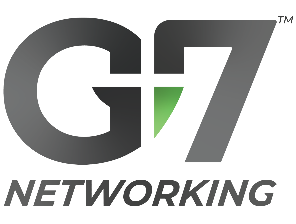 Please note:  Social media is no substitute for personal invitations! During this coordinated effort, call, text, or email your colleagues to your event.1 Week before Event:  Drum Up Excitement!🕑 Est. Time-to-Complete = 20 minStep-by-Step for “1 week before” Booster:Customize the “Post” text above with on your own voice.Do one final spelling/grammar check!Insert your chapter website link into the “Post” text.Go to https://app.g7networking.com/find-chapter  Find and select your chapter. Click “Learn more about this chapter”.Copy the web address from the top of your browser and paste it into the designated area of the “Post”.Pro Tip: It’s a GREAT idea to bookmark your chapter website page in your browser for easy sharing!(continued on next page)Sign into LinkedIn & find your G7 chapter event here: https://www.linkedin.com/mynetwork/network-manager/events/If it’s not listed there, try searching LinkedIn for… G7 Chapter Name Business Networking Event (e.g. G7 Chicago Business Networking Event)Once you’re on the LinkedIn Event page, click “Manage” & “share event”. Create a post with these settings.Click the “Post” button!Immediately, click “Share” on the post, and select “Copy link”. Paste into designated area of message below. Email or text this to your fellow members:To download the other LinkedIn Booster postsgo to:  https://www.g7networking.com/blog/linkedinbooster Outcome:With a little bit of coordination, the LinkedIn Chapter Booster goes a long way towards enhancing your chapter’s visibility & getting more guests at your next chapter event.Strategy:Each week, 1 designated point-person creates a LinkedIn post & reminds the chapter. All other chapter members maximize that post’s reach by commenting, re-sharing, & inviting their own LinkedIn connections.PostIn my years of business networking, referral groups often treat members merely as a means to an end. Finally, I have found a group that values trust & meaningful relationships like I do. G7 Networking subverts the typical, transactional way of networking through a referral system built on trust & generosity. Visit our next chapter event! — Insert chapter website linkPost text area:Copy-paste the “Post” text above, overwriting whatever LinkedIn prepopulated.On a new line underneath that text, use the @ symbol to tag any & all other members in your G7 chapter AND any colleagues you’re trying to invite.Add hashtags:Add any hashtags you like.Reminder MessageHey G7 Members,Yahoo! The final G7 LinkedIn post is out!Insert LinkedIn Post linkRemember to comment & reshare with your own network! Tag any of your colleagues whom you hope to recruit!